PRILOGA 1:Na podlagi sedmega odstavka 40. člena Zakona o visokem šolstvu (Uradni list RS, št. 32/12 – uradno prečiščeno besedilo, 40/12 – ZUJF, 52/12 – ZPCP-2D, 109/12, 85/14, 75/16, 61/17 – ZUPŠ in 65/17)  in šestega odstavka 21. člena Zakona o Vladi Republike Slovenije (Uradni list RS, št. 24/05 – uradno prečiščeno besedilo, 109/08, 38/10 – ZUKN, 8/12, 21/13, 47/13 – ZDU-1G, 65/14 in 55/17) je Vlada Republike Slovenije na … seji … sprejelaSKLEP o soglasju k vsebini razpisa za vpis v magistrske študijske programe druge stopnje Univerze v Mariboru in Univerze na Primorskem ter v magistrske študijske programe druge stopnje s koncesijo Nove univerze in Mednarodne fakultete za družbene in poslovne študije za študijsko leto 2020/2021I.Vlada Republike Slovenije je dala soglasje k vsebini razpisa za vpis v magistrske študijske programe druge stopnje Univerze v Mariboru in Univerze na Primorskem ter v magistrske študijske programe druge stopnje s koncesijo Nove univerze in Mednarodne fakultete za družbene in poslovne študije za študijsko leto 2020/2021, ki so jih sprejeli:- Senat Univerze v Mariboru dne 28. 1. 2020,- Senat Univerze na Primorskem dne 22. 1. 2020, - Senat Nove univerze dne 24. 1. 2020 za redni študij po magistrskem študijskem programu druge stopnje Pravo za kraj izvajanja Nova Gorica, Pravo in management nepremičnin za kraj izvajanja Nova Gorica, Javna uprava za kraj izvajanja Kranj in Mednarodne in diplomatske študije za kraj izvajanja  Kranj,- Senat Mednarodne fakultete za družbene in poslovne študije dne 28. 1. 2020 za redni študij po magistrskem študijskem programu druge stopnje Menedžment znanja za kraj izvajanja Celje. II.Seznam študijskih programov s številom vpisnih mest po posameznih visokošolskih zavodih je kot priloga sestavni del tega sklepa.III.Ta sklep začne veljati s sprejetjem. Ljubljana, dne … Številka:					  dr. Božo Predalič   				         GENERALNI SEKRETARPREJMEJO:Univerza v MariboruUniverza na PrimorskemNova univerzaMednarodna fakulteta za družbene in poslovne študije Ministrstvo za izobraževanje, znanost in športSlužba Vlade RS za zakonodajoMinistrstvo za financePriloga Sklepa o soglasju k vsebini razpisa za vpis v magistrske študijske programe druge stopnje Univerze v Mariboru in Univerze na Primorskem ter v magistrske študijske programe druge stopnje s koncesijo Nove univerze in Mednarodne fakultete za družbene in poslovne študije za študijsko leto 2020/2021Seznam študijskih programov s številom vpisnih mest v magistrske študijske programe druge stopnje Univerze v Mariboru za študijsko leto 2020/2021Opombe:(*) - Vpisna mesta so skupna za državljane Republike Slovenije, državljane članic Evropske unije, državljane držav nečlanic Evropske unije in za Slovence brez slovenskega državljanstva.& - Vpisna mesta so skupna za smeri in/ali jezik izvajanja.Legenda visokošolskih zavodov:UNIVERZA V MARIBORU (UM)	Ekonomsko-poslovna fakulteta (UM EPF)	Fakulteta za elektrotehniko, računalništvo in informatiko (UM FERI)	Fakulteta za energetiko (UM FE)	Fakulteta za gradbeništvo, prometno inženirstvo in arhitekturo (UM FGPA)	Fakulteta za kemijo in kemijsko tehnologijo (UM FKKT)	Fakulteta za kmetijstvo in biosistemske vede (UM FKBV)	Fakulteta za logistiko (UM FL)	Fakulteta za naravoslovje in matematiko (UM FNM)	Fakulteta za organizacijske vede (UM FOV)	Fakulteta za strojništvo (UM FS)	Fakulteta za turizem (UM FT)	Fakulteta za varnostne vede (UM FVV)	Fakulteta za zdravstvene vede (UM FZV)	Filozofska fakulteta (UM FF)	Medicinska fakulteta (UM MF)	Pedagoška fakulteta (UM PEF)	Pravna fakulteta (UM PF)	Seznam študijskih programov s številom vpisnih mest v magistrske študijske programe druge stopnje Univerze na Primorskem za študijsko leto 2020/2021Opombe:* Število vpisnih mest je omejeno z razpisanimi vpisnimi mesti za 1. letnik generacije.* () Omejeno s št. razpisanih vpisnih mest za 1. letnik generacije in z določenim največjim številom mestLegenda visokošolskih zavodov:UNIVERZA NA PRIMORSKEM (UP)Fakulteta za humanistične študije (UP FHŠ)	Fakulteta za management (UP FM)	Fakulteta za matematiko, naravoslovje in informacijske tehnologije (UP FAMNIT)	Fakulteta za turistične študije – Turistica (UP FTŠ Turistica)	Pedagoška fakulteta (UP PEF)	      Fakulteta za vede o zdravju (UP FVZ)Seznam študijskih programov s številom vpisnih mest v magistrske študijske programe druge stopnje s koncesijo Nove univerze in Mednarodne fakultete za družbene in poslovne študije za študijsko leto 2020/2021Opomba:* Število vpisnih mest je omejeno z razpisanimi vpisnimi mesti za 1. letnik generacije.	Koncesionarjem Vlada Republike Slovenije daje soglasje k vpisnim mestom za redni študij. Zato pri MFDPŠ in NU ni podatka za izredni študij. Legenda visokošolskih zavodov:NOVA UNIVERZA (NU)		Nova univerza, Evropska pravna fakulteta (NU, EVRO-PF)	Nova univerza, Fakulteta za državne in evropske študije (NU, FDŠ)Mednarodna fakulteta za družbene in poslovne študije (MFDPŠ) OBRAZLOŽITEVVladno gradivo vključuje predlog soglasja k razpisanim vpisnim mestom za magistrske študijske programe druge stopnje Univerze v Mariboru in Univerze na Primorskem ter v magistrske študijske programe druge stopnje s koncesijo Nove univerze in Mednarodne fakultete za družbene in poslovne študije za študijsko leto 2020/2021. Razpis za vpis je pripravljen v skladu s Pravilnikom o razpisu za vpis in izvedbi vpisa v visokem šolstvu (Uradni list RS, št. 4/16, 3/17, 4/18 in 3/19). Za študijsko leto 2020/2021 je v soglasje Vladi RS za magistrske študijske programe druge stopnje Univerze v Mariboru in Univerze na Primorskem ter v magistrske študijske programe druge stopnje s koncesijo Nove univerze in Mednarodne fakultete za družbene in poslovne študije predlaganih skupaj 4.916 (lani 5.020) vpisnih mest za vpis v 1. letnik za redni in izredni magistrski študij, in sicer 4.025 (lani 4.144)  vpisnih mest za državljane Republike Slovenije in drugih držav članic EU ter 891 (lani 876) vpisnih mest za Slovence brez slovenskega državljanstva in tujce iz držav nečlanic EU.Tabela 1: 	Primerjava razpisanih vpisnih mest za vpis v 1. letnik za državljane Republike Slovenije in državljane drugih držav EU za magistrski študij za študijsko leto 2019/20 in predlog za študijsko leto 2020/21 glede na način študijaVir: MIZŠOpombi: - Vpisno mesto za dvopredmetne študijske programe je upoštevano kot 0,5.- Koncesioniranim študijskim programom Vlada Republike Slovenije daje soglasje samo k vpisnim mestom za redni študij, zato je pri  zasebnih visokošolskih zavodih prikazan le vpis v študijske programe s koncesijo.Tabela 2: 	Primerjava vpisa v 1. letnik magistrskih študijskih programov druge stopnje za državljane Republike Slovenije in državljane drugih držav EU z razpisanimi vpisnimi mesti v študijskem letu 2019/20 po načinu študijaVir: eVŠ 23. 12. 2019Opomba: Koncesioniranim študijskim programom Vlada Republike Slovenije daje soglasje samo k vpisnim mestom za redni študij, zato je pri  zasebnih visokošolskih zavodih prikazan le vpis v študijske programe s koncesijo.Primerjava razpisanih vpisnih mest za študijsko leto 2019/20 s prvič vpisanimi študenti v 1. letnik  nakazuje, da bodo visokošolski zavodi ponudili zadostno število vpisnih mest. Preimenovanje študijskih programov v študijskem letu 2020/2021  Magistrski študijski program druge stopnje Turizem Fakultete za turizem Univerze v Mariboru se preimenuje v Turistične destinacije in doživetja.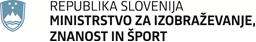 Masarykova cesta 161000 LjubljanaSlovenijae-naslov: gp.mizs@gov.si Masarykova cesta 161000 LjubljanaSlovenijae-naslov: gp.mizs@gov.si Številka: 6037-20/2019/43Številka: 6037-20/2019/43Ljubljana, 25. 3. 2020Ljubljana, 25. 3. 2020EVA /EVA /GENERALNI SEKRETARIAT VLADE REPUBLIKE SLOVENIJEGp.gs@gov.siGENERALNI SEKRETARIAT VLADE REPUBLIKE SLOVENIJEGp.gs@gov.siZADEVA: Sklep o soglasju k vsebini razpisa za vpis v magistrske študijske programe druge stopnje Univerze v Mariboru in Univerze na Primorskem ter v magistrske študijske programe druge stopnje s koncesijo Nove univerze in Mednarodne fakultete za družbene in poslovne študije za študijsko leto 2020/2021 – predlog za obravnavo ZADEVA: Sklep o soglasju k vsebini razpisa za vpis v magistrske študijske programe druge stopnje Univerze v Mariboru in Univerze na Primorskem ter v magistrske študijske programe druge stopnje s koncesijo Nove univerze in Mednarodne fakultete za družbene in poslovne študije za študijsko leto 2020/2021 – predlog za obravnavo ZADEVA: Sklep o soglasju k vsebini razpisa za vpis v magistrske študijske programe druge stopnje Univerze v Mariboru in Univerze na Primorskem ter v magistrske študijske programe druge stopnje s koncesijo Nove univerze in Mednarodne fakultete za družbene in poslovne študije za študijsko leto 2020/2021 – predlog za obravnavo ZADEVA: Sklep o soglasju k vsebini razpisa za vpis v magistrske študijske programe druge stopnje Univerze v Mariboru in Univerze na Primorskem ter v magistrske študijske programe druge stopnje s koncesijo Nove univerze in Mednarodne fakultete za družbene in poslovne študije za študijsko leto 2020/2021 – predlog za obravnavo 1. Predlog sklepov vlade:1. Predlog sklepov vlade:1. Predlog sklepov vlade:1. Predlog sklepov vlade:Na podlagi sedmega odstavka 40. člena Zakona o visokem šolstvu (Uradni list RS, št. 32/12 – uradno prečiščeno besedilo, 40/12 – ZUJF, 52/12 – ZPCP-2D, 109/12, 85/14, 75/16, 61/17 – ZUPŠ in 65/17)  in šestega odstavka 21. člena Zakona o Vladi Republike Slovenije (Uradni list RS, št. 24/05 – uradno prečiščeno besedilo, 109/08, 38/10 – ZUKN, 8/12, 21/13, 47/13 – ZDU-1G, 65/14 in 55/17) je Vlada Republike Slovenije na … seji dne …  sprejela naslednjiSKLEPVlada Republike Slovenije je dala soglasje k vsebini razpisa za vpis v magistrske študijske programe druge stopnje Univerze v Mariboru in Univerze na Primorskem ter v magistrske študijske programe druge stopnje s koncesijo Nove univerze in Mednarodne fakultete za družbene in poslovne študije za študijsko leto 2020/2021.                                                                                                                     Dr. Božo Predalič                                                                                                                  GENERALNI SEKRETAR     Prejemniki:Univerza v MariboruUniverza na PrimorskemNova univerzaMednarodna fakulteta za družbene in poslovne študije Ministrstvo za izobraževanje, znanost in športSlužba Vlade RS za zakonodajoMinistrstvo za financeNa podlagi sedmega odstavka 40. člena Zakona o visokem šolstvu (Uradni list RS, št. 32/12 – uradno prečiščeno besedilo, 40/12 – ZUJF, 52/12 – ZPCP-2D, 109/12, 85/14, 75/16, 61/17 – ZUPŠ in 65/17)  in šestega odstavka 21. člena Zakona o Vladi Republike Slovenije (Uradni list RS, št. 24/05 – uradno prečiščeno besedilo, 109/08, 38/10 – ZUKN, 8/12, 21/13, 47/13 – ZDU-1G, 65/14 in 55/17) je Vlada Republike Slovenije na … seji dne …  sprejela naslednjiSKLEPVlada Republike Slovenije je dala soglasje k vsebini razpisa za vpis v magistrske študijske programe druge stopnje Univerze v Mariboru in Univerze na Primorskem ter v magistrske študijske programe druge stopnje s koncesijo Nove univerze in Mednarodne fakultete za družbene in poslovne študije za študijsko leto 2020/2021.                                                                                                                     Dr. Božo Predalič                                                                                                                  GENERALNI SEKRETAR     Prejemniki:Univerza v MariboruUniverza na PrimorskemNova univerzaMednarodna fakulteta za družbene in poslovne študije Ministrstvo za izobraževanje, znanost in športSlužba Vlade RS za zakonodajoMinistrstvo za financeNa podlagi sedmega odstavka 40. člena Zakona o visokem šolstvu (Uradni list RS, št. 32/12 – uradno prečiščeno besedilo, 40/12 – ZUJF, 52/12 – ZPCP-2D, 109/12, 85/14, 75/16, 61/17 – ZUPŠ in 65/17)  in šestega odstavka 21. člena Zakona o Vladi Republike Slovenije (Uradni list RS, št. 24/05 – uradno prečiščeno besedilo, 109/08, 38/10 – ZUKN, 8/12, 21/13, 47/13 – ZDU-1G, 65/14 in 55/17) je Vlada Republike Slovenije na … seji dne …  sprejela naslednjiSKLEPVlada Republike Slovenije je dala soglasje k vsebini razpisa za vpis v magistrske študijske programe druge stopnje Univerze v Mariboru in Univerze na Primorskem ter v magistrske študijske programe druge stopnje s koncesijo Nove univerze in Mednarodne fakultete za družbene in poslovne študije za študijsko leto 2020/2021.                                                                                                                     Dr. Božo Predalič                                                                                                                  GENERALNI SEKRETAR     Prejemniki:Univerza v MariboruUniverza na PrimorskemNova univerzaMednarodna fakulteta za družbene in poslovne študije Ministrstvo za izobraževanje, znanost in športSlužba Vlade RS za zakonodajoMinistrstvo za financeNa podlagi sedmega odstavka 40. člena Zakona o visokem šolstvu (Uradni list RS, št. 32/12 – uradno prečiščeno besedilo, 40/12 – ZUJF, 52/12 – ZPCP-2D, 109/12, 85/14, 75/16, 61/17 – ZUPŠ in 65/17)  in šestega odstavka 21. člena Zakona o Vladi Republike Slovenije (Uradni list RS, št. 24/05 – uradno prečiščeno besedilo, 109/08, 38/10 – ZUKN, 8/12, 21/13, 47/13 – ZDU-1G, 65/14 in 55/17) je Vlada Republike Slovenije na … seji dne …  sprejela naslednjiSKLEPVlada Republike Slovenije je dala soglasje k vsebini razpisa za vpis v magistrske študijske programe druge stopnje Univerze v Mariboru in Univerze na Primorskem ter v magistrske študijske programe druge stopnje s koncesijo Nove univerze in Mednarodne fakultete za družbene in poslovne študije za študijsko leto 2020/2021.                                                                                                                     Dr. Božo Predalič                                                                                                                  GENERALNI SEKRETAR     Prejemniki:Univerza v MariboruUniverza na PrimorskemNova univerzaMednarodna fakulteta za družbene in poslovne študije Ministrstvo za izobraževanje, znanost in športSlužba Vlade RS za zakonodajoMinistrstvo za finance2. Predlog za obravnavo predloga zakona po nujnem ali skrajšanem postopku v državnem zboru z obrazložitvijo razlogov:2. Predlog za obravnavo predloga zakona po nujnem ali skrajšanem postopku v državnem zboru z obrazložitvijo razlogov:2. Predlog za obravnavo predloga zakona po nujnem ali skrajšanem postopku v državnem zboru z obrazložitvijo razlogov:2. Predlog za obravnavo predloga zakona po nujnem ali skrajšanem postopku v državnem zboru z obrazložitvijo razlogov:////3.a Osebe, odgovorne za strokovno pripravo in usklajenost gradiva:3.a Osebe, odgovorne za strokovno pripravo in usklajenost gradiva:3.a Osebe, odgovorne za strokovno pripravo in usklajenost gradiva:3.a Osebe, odgovorne za strokovno pripravo in usklajenost gradiva:dr. Simona Kustec Lipicer, ministrica,Jure Gašparič, državni sekretar,Jana Javornik, PhD (Združeno kraljestvo Velike Britanije in Severne Irske), v. d. generalne direktorice Direktorata za visoko šolstvo,Duša Marjetič, vodja Sektorja za visoko šolstvo.dr. Simona Kustec Lipicer, ministrica,Jure Gašparič, državni sekretar,Jana Javornik, PhD (Združeno kraljestvo Velike Britanije in Severne Irske), v. d. generalne direktorice Direktorata za visoko šolstvo,Duša Marjetič, vodja Sektorja za visoko šolstvo.dr. Simona Kustec Lipicer, ministrica,Jure Gašparič, državni sekretar,Jana Javornik, PhD (Združeno kraljestvo Velike Britanije in Severne Irske), v. d. generalne direktorice Direktorata za visoko šolstvo,Duša Marjetič, vodja Sektorja za visoko šolstvo.dr. Simona Kustec Lipicer, ministrica,Jure Gašparič, državni sekretar,Jana Javornik, PhD (Združeno kraljestvo Velike Britanije in Severne Irske), v. d. generalne direktorice Direktorata za visoko šolstvo,Duša Marjetič, vodja Sektorja za visoko šolstvo.3.b Zunanji strokovnjaki, ki so sodelovali pri pripravi dela ali celotnega gradiva:3.b Zunanji strokovnjaki, ki so sodelovali pri pripravi dela ali celotnega gradiva:3.b Zunanji strokovnjaki, ki so sodelovali pri pripravi dela ali celotnega gradiva:3.b Zunanji strokovnjaki, ki so sodelovali pri pripravi dela ali celotnega gradiva:////4. Predstavniki vlade, ki bodo sodelovali pri delu državnega zbora:4. Predstavniki vlade, ki bodo sodelovali pri delu državnega zbora:4. Predstavniki vlade, ki bodo sodelovali pri delu državnega zbora:4. Predstavniki vlade, ki bodo sodelovali pri delu državnega zbora:////5. Kratek povzetek gradiva:5. Kratek povzetek gradiva:5. Kratek povzetek gradiva:5. Kratek povzetek gradiva:Vladno gradivo vključuje predlog soglasja k razpisanim vpisnim mestom na magistrske študijske programe druge stopnje Univerze v Mariboru in Univerze na Primorskem ter v magistrske študijske programe druge stopnje s koncesijo Nove univerze in Mednarodne fakultete za družbene in poslovne študije za študijsko leto 2020/2021. Razpis za vpis je pripravljen v skladu s Pravilnikom o razpisu za vpis in izvedbi vpisa v visokem šolstvu (Uradni list RS, št. 4/16, 3/17, 4/18 in 3/19). Za študijsko leto 2020/2021 je v soglasje Vladi RS za magistrske študijske programe druge stopnje Univerze v Mariboru in Univerze na Primorskem ter za magistrske študijske programe druge stopnje s koncesijo Nove univerze in Mednarodne fakultete za družbene in poslovne študije predlaganih skupaj 4.916 (lani 5.020) vpisnih mest za vpis v 1. letnik za redni in izredni magistrski študij, in sicer 4.025 (lani 4.144)  vpisnih mest za državljane Republike Slovenije in drugih držav članic EU ter 891 (lani 876) vpisnih mest za Slovence brez slovenskega državljanstva in tujce iz držav nečlanic EU.Natančnejši pregled študijskih programov s številom vpisnih mest po visokošolskih zavodih je v prilogi Sklepa. Gradivo sledi predlogom visokošolskih zavodov.Vladno gradivo vključuje predlog soglasja k razpisanim vpisnim mestom na magistrske študijske programe druge stopnje Univerze v Mariboru in Univerze na Primorskem ter v magistrske študijske programe druge stopnje s koncesijo Nove univerze in Mednarodne fakultete za družbene in poslovne študije za študijsko leto 2020/2021. Razpis za vpis je pripravljen v skladu s Pravilnikom o razpisu za vpis in izvedbi vpisa v visokem šolstvu (Uradni list RS, št. 4/16, 3/17, 4/18 in 3/19). Za študijsko leto 2020/2021 je v soglasje Vladi RS za magistrske študijske programe druge stopnje Univerze v Mariboru in Univerze na Primorskem ter za magistrske študijske programe druge stopnje s koncesijo Nove univerze in Mednarodne fakultete za družbene in poslovne študije predlaganih skupaj 4.916 (lani 5.020) vpisnih mest za vpis v 1. letnik za redni in izredni magistrski študij, in sicer 4.025 (lani 4.144)  vpisnih mest za državljane Republike Slovenije in drugih držav članic EU ter 891 (lani 876) vpisnih mest za Slovence brez slovenskega državljanstva in tujce iz držav nečlanic EU.Natančnejši pregled študijskih programov s številom vpisnih mest po visokošolskih zavodih je v prilogi Sklepa. Gradivo sledi predlogom visokošolskih zavodov.Vladno gradivo vključuje predlog soglasja k razpisanim vpisnim mestom na magistrske študijske programe druge stopnje Univerze v Mariboru in Univerze na Primorskem ter v magistrske študijske programe druge stopnje s koncesijo Nove univerze in Mednarodne fakultete za družbene in poslovne študije za študijsko leto 2020/2021. Razpis za vpis je pripravljen v skladu s Pravilnikom o razpisu za vpis in izvedbi vpisa v visokem šolstvu (Uradni list RS, št. 4/16, 3/17, 4/18 in 3/19). Za študijsko leto 2020/2021 je v soglasje Vladi RS za magistrske študijske programe druge stopnje Univerze v Mariboru in Univerze na Primorskem ter za magistrske študijske programe druge stopnje s koncesijo Nove univerze in Mednarodne fakultete za družbene in poslovne študije predlaganih skupaj 4.916 (lani 5.020) vpisnih mest za vpis v 1. letnik za redni in izredni magistrski študij, in sicer 4.025 (lani 4.144)  vpisnih mest za državljane Republike Slovenije in drugih držav članic EU ter 891 (lani 876) vpisnih mest za Slovence brez slovenskega državljanstva in tujce iz držav nečlanic EU.Natančnejši pregled študijskih programov s številom vpisnih mest po visokošolskih zavodih je v prilogi Sklepa. Gradivo sledi predlogom visokošolskih zavodov.Vladno gradivo vključuje predlog soglasja k razpisanim vpisnim mestom na magistrske študijske programe druge stopnje Univerze v Mariboru in Univerze na Primorskem ter v magistrske študijske programe druge stopnje s koncesijo Nove univerze in Mednarodne fakultete za družbene in poslovne študije za študijsko leto 2020/2021. Razpis za vpis je pripravljen v skladu s Pravilnikom o razpisu za vpis in izvedbi vpisa v visokem šolstvu (Uradni list RS, št. 4/16, 3/17, 4/18 in 3/19). Za študijsko leto 2020/2021 je v soglasje Vladi RS za magistrske študijske programe druge stopnje Univerze v Mariboru in Univerze na Primorskem ter za magistrske študijske programe druge stopnje s koncesijo Nove univerze in Mednarodne fakultete za družbene in poslovne študije predlaganih skupaj 4.916 (lani 5.020) vpisnih mest za vpis v 1. letnik za redni in izredni magistrski študij, in sicer 4.025 (lani 4.144)  vpisnih mest za državljane Republike Slovenije in drugih držav članic EU ter 891 (lani 876) vpisnih mest za Slovence brez slovenskega državljanstva in tujce iz držav nečlanic EU.Natančnejši pregled študijskih programov s številom vpisnih mest po visokošolskih zavodih je v prilogi Sklepa. Gradivo sledi predlogom visokošolskih zavodov.6. Presoja posledic za:6. Presoja posledic za:6. Presoja posledic za:6. Presoja posledic za:a)javnofinančna sredstva nad 40.000 EUR v tekočem in naslednjih treh letihjavnofinančna sredstva nad 40.000 EUR v tekočem in naslednjih treh letihDAb)usklajenost slovenskega pravnega reda s pravnim redom Evropske unijeusklajenost slovenskega pravnega reda s pravnim redom Evropske unijeNEc)administrativne poslediceadministrativne poslediceNEč)gospodarstvo, zlasti mala in srednja podjetja ter konkurenčnost podjetijgospodarstvo, zlasti mala in srednja podjetja ter konkurenčnost podjetijNEd)okolje, vključno s prostorskimi in varstvenimi vidikiokolje, vključno s prostorskimi in varstvenimi vidikiNEe)socialno področjesocialno področjeNEf)dokumente razvojnega načrtovanja:nacionalne dokumente razvojnega načrtovanjarazvojne politike na ravni programov po strukturi razvojne klasifikacije programskega proračunarazvojne dokumente Evropske unije in mednarodnih organizacijdokumente razvojnega načrtovanja:nacionalne dokumente razvojnega načrtovanjarazvojne politike na ravni programov po strukturi razvojne klasifikacije programskega proračunarazvojne dokumente Evropske unije in mednarodnih organizacijNE7.a Predstavitev ocene finančnih posledic nad 40.000 EUR:7.a Predstavitev ocene finančnih posledic nad 40.000 EUR:7.a Predstavitev ocene finančnih posledic nad 40.000 EUR:7.a Predstavitev ocene finančnih posledic nad 40.000 EUR:I. Ocena finančnih posledic, ki niso načrtovane v sprejetem proračunuI. Ocena finančnih posledic, ki niso načrtovane v sprejetem proračunuI. Ocena finančnih posledic, ki niso načrtovane v sprejetem proračunuI. Ocena finančnih posledic, ki niso načrtovane v sprejetem proračunuI. Ocena finančnih posledic, ki niso načrtovane v sprejetem proračunuI. Ocena finančnih posledic, ki niso načrtovane v sprejetem proračunuI. Ocena finančnih posledic, ki niso načrtovane v sprejetem proračunuI. Ocena finančnih posledic, ki niso načrtovane v sprejetem proračunuI. Ocena finančnih posledic, ki niso načrtovane v sprejetem proračunuTekoče leto (t)Tekoče leto (t)t + 1t + 2t + 2t + 2t + 3Predvideno povečanje (+) ali zmanjšanje (–) prihodkov državnega proračuna Predvideno povečanje (+) ali zmanjšanje (–) prihodkov državnega proračuna Predvideno povečanje (+) ali zmanjšanje (–) prihodkov občinskih proračunov Predvideno povečanje (+) ali zmanjšanje (–) prihodkov občinskih proračunov Predvideno povečanje (+) ali zmanjšanje (–) odhodkov državnega proračuna Predvideno povečanje (+) ali zmanjšanje (–) odhodkov državnega proračuna Predvideno povečanje (+) ali zmanjšanje (–) odhodkov občinskih proračunovPredvideno povečanje (+) ali zmanjšanje (–) odhodkov občinskih proračunovPredvideno povečanje (+) ali zmanjšanje (–) obveznosti za druga javnofinančna sredstvaPredvideno povečanje (+) ali zmanjšanje (–) obveznosti za druga javnofinančna sredstvaII. Finančne posledice za državni proračunII. Finančne posledice za državni proračunII. Finančne posledice za državni proračunII. Finančne posledice za državni proračunII. Finančne posledice za državni proračunII. Finančne posledice za državni proračunII. Finančne posledice za državni proračunII. Finančne posledice za državni proračunII. Finančne posledice za državni proračunII.a Pravice porabe za izvedbo predlaganih rešitev so zagotovljene:II.a Pravice porabe za izvedbo predlaganih rešitev so zagotovljene:II.a Pravice porabe za izvedbo predlaganih rešitev so zagotovljene:II.a Pravice porabe za izvedbo predlaganih rešitev so zagotovljene:II.a Pravice porabe za izvedbo predlaganih rešitev so zagotovljene:II.a Pravice porabe za izvedbo predlaganih rešitev so zagotovljene:II.a Pravice porabe za izvedbo predlaganih rešitev so zagotovljene:II.a Pravice porabe za izvedbo predlaganih rešitev so zagotovljene:II.a Pravice porabe za izvedbo predlaganih rešitev so zagotovljene:Ime proračunskega uporabnika Šifra in naziv ukrepa, projektaŠifra in naziv ukrepa, projektaŠifra in naziv proračunske postavkeŠifra in naziv proračunske postavkeZnesek za tekoče leto (t)Znesek za tekoče leto (t)Znesek za tekoče leto (t)Znesek za t + 1Ministrstvo za izobraževanje, znanost in šport3330-18-0012 – Dejavnost visokega šolstva - fiksni del3330-18-0013 – Dejavnost visokega šolstva - variabilni del3330-18-0014 – Dejavnost visokega šolstva – razvojni steber3330-18-0012 – Dejavnost visokega šolstva - fiksni del3330-18-0013 – Dejavnost visokega šolstva - variabilni del3330-18-0014 – Dejavnost visokega šolstva – razvojni steber573710Dejavnost visokega šolstva573710Dejavnost visokega šolstva3.183.686,553.183.686,553.183.686,5519.102.119,30SKUPAJSKUPAJSKUPAJSKUPAJSKUPAJ3.183.686,553.183.686,553.183.686,5519.102.119,30II.b Manjkajoče pravice porabe bodo zagotovljene s prerazporeditvijo:II.b Manjkajoče pravice porabe bodo zagotovljene s prerazporeditvijo:II.b Manjkajoče pravice porabe bodo zagotovljene s prerazporeditvijo:II.b Manjkajoče pravice porabe bodo zagotovljene s prerazporeditvijo:II.b Manjkajoče pravice porabe bodo zagotovljene s prerazporeditvijo:II.b Manjkajoče pravice porabe bodo zagotovljene s prerazporeditvijo:II.b Manjkajoče pravice porabe bodo zagotovljene s prerazporeditvijo:II.b Manjkajoče pravice porabe bodo zagotovljene s prerazporeditvijo:II.b Manjkajoče pravice porabe bodo zagotovljene s prerazporeditvijo:Ime proračunskega uporabnika Šifra in naziv ukrepa, projektaŠifra in naziv ukrepa, projektaŠifra in naziv proračunske postavke Šifra in naziv proračunske postavke Znesek za tekoče leto (t)Znesek za tekoče leto (t)Znesek za tekoče leto (t)Znesek za t + 1 SKUPAJSKUPAJSKUPAJSKUPAJSKUPAJII.c Načrtovana nadomestitev zmanjšanih prihodkov in povečanih odhodkov proračuna:II.c Načrtovana nadomestitev zmanjšanih prihodkov in povečanih odhodkov proračuna:II.c Načrtovana nadomestitev zmanjšanih prihodkov in povečanih odhodkov proračuna:II.c Načrtovana nadomestitev zmanjšanih prihodkov in povečanih odhodkov proračuna:II.c Načrtovana nadomestitev zmanjšanih prihodkov in povečanih odhodkov proračuna:II.c Načrtovana nadomestitev zmanjšanih prihodkov in povečanih odhodkov proračuna:II.c Načrtovana nadomestitev zmanjšanih prihodkov in povečanih odhodkov proračuna:II.c Načrtovana nadomestitev zmanjšanih prihodkov in povečanih odhodkov proračuna:II.c Načrtovana nadomestitev zmanjšanih prihodkov in povečanih odhodkov proračuna:Novi prihodkiNovi prihodkiNovi prihodkiZnesek za tekoče leto (t)Znesek za tekoče leto (t)Znesek za tekoče leto (t)Znesek za t + 1Znesek za t + 1Znesek za t + 1SKUPAJSKUPAJSKUPAJOBRAZLOŽITEV:Glede na sistem financiranja študijske dejavnosti za magistrski študij predlagano število vpisnih mest za redni študij na javnih visokošolskih zavodih in koncesioniranih visokošolskih zavodih za študijske programe s koncesijo ne pomeni dodatnih finančnih posledic za proračun Republike Slovenije. Ocena finančnih posledic je izdelana ob upoštevanju povprečne vrednosti sredstev za študijsko dejavnost na financiranega študenta rednega študija prve in druge stopnje v letu 2019, ki je bila 6.431,69 EUR, in predlaganih vpisnih mest za redni magistrski študij za vpis v 1. letnik državljanov Republike Slovenije in državljanov drugih držav članic EU (2.970). V kalkulaciji je upoštevana polna zasedenost predlaganih vpisnih mest in predpostavka rednega napredovanja vseh študentov v višji letnik. Za leto 2020 (t) je upoštevano, da se financirata dva meseca izvedbe študijske dejavnosti (študijsko leto se začne 1. 10. 2020). V letu 2021 (t+1) je predpostavljeno, da celotna generacija napreduje v višji letnik.OBRAZLOŽITEV:Glede na sistem financiranja študijske dejavnosti za magistrski študij predlagano število vpisnih mest za redni študij na javnih visokošolskih zavodih in koncesioniranih visokošolskih zavodih za študijske programe s koncesijo ne pomeni dodatnih finančnih posledic za proračun Republike Slovenije. Ocena finančnih posledic je izdelana ob upoštevanju povprečne vrednosti sredstev za študijsko dejavnost na financiranega študenta rednega študija prve in druge stopnje v letu 2019, ki je bila 6.431,69 EUR, in predlaganih vpisnih mest za redni magistrski študij za vpis v 1. letnik državljanov Republike Slovenije in državljanov drugih držav članic EU (2.970). V kalkulaciji je upoštevana polna zasedenost predlaganih vpisnih mest in predpostavka rednega napredovanja vseh študentov v višji letnik. Za leto 2020 (t) je upoštevano, da se financirata dva meseca izvedbe študijske dejavnosti (študijsko leto se začne 1. 10. 2020). V letu 2021 (t+1) je predpostavljeno, da celotna generacija napreduje v višji letnik.OBRAZLOŽITEV:Glede na sistem financiranja študijske dejavnosti za magistrski študij predlagano število vpisnih mest za redni študij na javnih visokošolskih zavodih in koncesioniranih visokošolskih zavodih za študijske programe s koncesijo ne pomeni dodatnih finančnih posledic za proračun Republike Slovenije. Ocena finančnih posledic je izdelana ob upoštevanju povprečne vrednosti sredstev za študijsko dejavnost na financiranega študenta rednega študija prve in druge stopnje v letu 2019, ki je bila 6.431,69 EUR, in predlaganih vpisnih mest za redni magistrski študij za vpis v 1. letnik državljanov Republike Slovenije in državljanov drugih držav članic EU (2.970). V kalkulaciji je upoštevana polna zasedenost predlaganih vpisnih mest in predpostavka rednega napredovanja vseh študentov v višji letnik. Za leto 2020 (t) je upoštevano, da se financirata dva meseca izvedbe študijske dejavnosti (študijsko leto se začne 1. 10. 2020). V letu 2021 (t+1) je predpostavljeno, da celotna generacija napreduje v višji letnik.OBRAZLOŽITEV:Glede na sistem financiranja študijske dejavnosti za magistrski študij predlagano število vpisnih mest za redni študij na javnih visokošolskih zavodih in koncesioniranih visokošolskih zavodih za študijske programe s koncesijo ne pomeni dodatnih finančnih posledic za proračun Republike Slovenije. Ocena finančnih posledic je izdelana ob upoštevanju povprečne vrednosti sredstev za študijsko dejavnost na financiranega študenta rednega študija prve in druge stopnje v letu 2019, ki je bila 6.431,69 EUR, in predlaganih vpisnih mest za redni magistrski študij za vpis v 1. letnik državljanov Republike Slovenije in državljanov drugih držav članic EU (2.970). V kalkulaciji je upoštevana polna zasedenost predlaganih vpisnih mest in predpostavka rednega napredovanja vseh študentov v višji letnik. Za leto 2020 (t) je upoštevano, da se financirata dva meseca izvedbe študijske dejavnosti (študijsko leto se začne 1. 10. 2020). V letu 2021 (t+1) je predpostavljeno, da celotna generacija napreduje v višji letnik.OBRAZLOŽITEV:Glede na sistem financiranja študijske dejavnosti za magistrski študij predlagano število vpisnih mest za redni študij na javnih visokošolskih zavodih in koncesioniranih visokošolskih zavodih za študijske programe s koncesijo ne pomeni dodatnih finančnih posledic za proračun Republike Slovenije. Ocena finančnih posledic je izdelana ob upoštevanju povprečne vrednosti sredstev za študijsko dejavnost na financiranega študenta rednega študija prve in druge stopnje v letu 2019, ki je bila 6.431,69 EUR, in predlaganih vpisnih mest za redni magistrski študij za vpis v 1. letnik državljanov Republike Slovenije in državljanov drugih držav članic EU (2.970). V kalkulaciji je upoštevana polna zasedenost predlaganih vpisnih mest in predpostavka rednega napredovanja vseh študentov v višji letnik. Za leto 2020 (t) je upoštevano, da se financirata dva meseca izvedbe študijske dejavnosti (študijsko leto se začne 1. 10. 2020). V letu 2021 (t+1) je predpostavljeno, da celotna generacija napreduje v višji letnik.OBRAZLOŽITEV:Glede na sistem financiranja študijske dejavnosti za magistrski študij predlagano število vpisnih mest za redni študij na javnih visokošolskih zavodih in koncesioniranih visokošolskih zavodih za študijske programe s koncesijo ne pomeni dodatnih finančnih posledic za proračun Republike Slovenije. Ocena finančnih posledic je izdelana ob upoštevanju povprečne vrednosti sredstev za študijsko dejavnost na financiranega študenta rednega študija prve in druge stopnje v letu 2019, ki je bila 6.431,69 EUR, in predlaganih vpisnih mest za redni magistrski študij za vpis v 1. letnik državljanov Republike Slovenije in državljanov drugih držav članic EU (2.970). V kalkulaciji je upoštevana polna zasedenost predlaganih vpisnih mest in predpostavka rednega napredovanja vseh študentov v višji letnik. Za leto 2020 (t) je upoštevano, da se financirata dva meseca izvedbe študijske dejavnosti (študijsko leto se začne 1. 10. 2020). V letu 2021 (t+1) je predpostavljeno, da celotna generacija napreduje v višji letnik.OBRAZLOŽITEV:Glede na sistem financiranja študijske dejavnosti za magistrski študij predlagano število vpisnih mest za redni študij na javnih visokošolskih zavodih in koncesioniranih visokošolskih zavodih za študijske programe s koncesijo ne pomeni dodatnih finančnih posledic za proračun Republike Slovenije. Ocena finančnih posledic je izdelana ob upoštevanju povprečne vrednosti sredstev za študijsko dejavnost na financiranega študenta rednega študija prve in druge stopnje v letu 2019, ki je bila 6.431,69 EUR, in predlaganih vpisnih mest za redni magistrski študij za vpis v 1. letnik državljanov Republike Slovenije in državljanov drugih držav članic EU (2.970). V kalkulaciji je upoštevana polna zasedenost predlaganih vpisnih mest in predpostavka rednega napredovanja vseh študentov v višji letnik. Za leto 2020 (t) je upoštevano, da se financirata dva meseca izvedbe študijske dejavnosti (študijsko leto se začne 1. 10. 2020). V letu 2021 (t+1) je predpostavljeno, da celotna generacija napreduje v višji letnik.OBRAZLOŽITEV:Glede na sistem financiranja študijske dejavnosti za magistrski študij predlagano število vpisnih mest za redni študij na javnih visokošolskih zavodih in koncesioniranih visokošolskih zavodih za študijske programe s koncesijo ne pomeni dodatnih finančnih posledic za proračun Republike Slovenije. Ocena finančnih posledic je izdelana ob upoštevanju povprečne vrednosti sredstev za študijsko dejavnost na financiranega študenta rednega študija prve in druge stopnje v letu 2019, ki je bila 6.431,69 EUR, in predlaganih vpisnih mest za redni magistrski študij za vpis v 1. letnik državljanov Republike Slovenije in državljanov drugih držav članic EU (2.970). V kalkulaciji je upoštevana polna zasedenost predlaganih vpisnih mest in predpostavka rednega napredovanja vseh študentov v višji letnik. Za leto 2020 (t) je upoštevano, da se financirata dva meseca izvedbe študijske dejavnosti (študijsko leto se začne 1. 10. 2020). V letu 2021 (t+1) je predpostavljeno, da celotna generacija napreduje v višji letnik.OBRAZLOŽITEV:Glede na sistem financiranja študijske dejavnosti za magistrski študij predlagano število vpisnih mest za redni študij na javnih visokošolskih zavodih in koncesioniranih visokošolskih zavodih za študijske programe s koncesijo ne pomeni dodatnih finančnih posledic za proračun Republike Slovenije. Ocena finančnih posledic je izdelana ob upoštevanju povprečne vrednosti sredstev za študijsko dejavnost na financiranega študenta rednega študija prve in druge stopnje v letu 2019, ki je bila 6.431,69 EUR, in predlaganih vpisnih mest za redni magistrski študij za vpis v 1. letnik državljanov Republike Slovenije in državljanov drugih držav članic EU (2.970). V kalkulaciji je upoštevana polna zasedenost predlaganih vpisnih mest in predpostavka rednega napredovanja vseh študentov v višji letnik. Za leto 2020 (t) je upoštevano, da se financirata dva meseca izvedbe študijske dejavnosti (študijsko leto se začne 1. 10. 2020). V letu 2021 (t+1) je predpostavljeno, da celotna generacija napreduje v višji letnik.7.b Predstavitev ocene finančnih posledic pod 40.000 EUR:/7.b Predstavitev ocene finančnih posledic pod 40.000 EUR:/7.b Predstavitev ocene finančnih posledic pod 40.000 EUR:/7.b Predstavitev ocene finančnih posledic pod 40.000 EUR:/7.b Predstavitev ocene finančnih posledic pod 40.000 EUR:/7.b Predstavitev ocene finančnih posledic pod 40.000 EUR:/7.b Predstavitev ocene finančnih posledic pod 40.000 EUR:/7.b Predstavitev ocene finančnih posledic pod 40.000 EUR:/7.b Predstavitev ocene finančnih posledic pod 40.000 EUR:/8. Predstavitev sodelovanja z združenji občin:8. Predstavitev sodelovanja z združenji občin:8. Predstavitev sodelovanja z združenji občin:8. Predstavitev sodelovanja z združenji občin:8. Predstavitev sodelovanja z združenji občin:8. Predstavitev sodelovanja z združenji občin:8. Predstavitev sodelovanja z združenji občin:8. Predstavitev sodelovanja z združenji občin:8. Predstavitev sodelovanja z združenji občin:Vsebina predloženega gradiva (predpisa) vpliva na:pristojnosti občin,delovanje občin,financiranje občin.Vsebina predloženega gradiva (predpisa) vpliva na:pristojnosti občin,delovanje občin,financiranje občin.Vsebina predloženega gradiva (predpisa) vpliva na:pristojnosti občin,delovanje občin,financiranje občin.Vsebina predloženega gradiva (predpisa) vpliva na:pristojnosti občin,delovanje občin,financiranje občin.Vsebina predloženega gradiva (predpisa) vpliva na:pristojnosti občin,delovanje občin,financiranje občin.Vsebina predloženega gradiva (predpisa) vpliva na:pristojnosti občin,delovanje občin,financiranje občin.Vsebina predloženega gradiva (predpisa) vpliva na:pristojnosti občin,delovanje občin,financiranje občin.NENEGradivo (predpis) je bilo poslano v mnenje: Skupnosti občin Slovenije SOS: NEZdruženju občin Slovenije ZOS: NEZdruženju mestnih občin Slovenije ZMOS: NEPredlogi in pripombe združenj so bili upoštevani: /Gradivo (predpis) je bilo poslano v mnenje: Skupnosti občin Slovenije SOS: NEZdruženju občin Slovenije ZOS: NEZdruženju mestnih občin Slovenije ZMOS: NEPredlogi in pripombe združenj so bili upoštevani: /Gradivo (predpis) je bilo poslano v mnenje: Skupnosti občin Slovenije SOS: NEZdruženju občin Slovenije ZOS: NEZdruženju mestnih občin Slovenije ZMOS: NEPredlogi in pripombe združenj so bili upoštevani: /Gradivo (predpis) je bilo poslano v mnenje: Skupnosti občin Slovenije SOS: NEZdruženju občin Slovenije ZOS: NEZdruženju mestnih občin Slovenije ZMOS: NEPredlogi in pripombe združenj so bili upoštevani: /Gradivo (predpis) je bilo poslano v mnenje: Skupnosti občin Slovenije SOS: NEZdruženju občin Slovenije ZOS: NEZdruženju mestnih občin Slovenije ZMOS: NEPredlogi in pripombe združenj so bili upoštevani: /Gradivo (predpis) je bilo poslano v mnenje: Skupnosti občin Slovenije SOS: NEZdruženju občin Slovenije ZOS: NEZdruženju mestnih občin Slovenije ZMOS: NEPredlogi in pripombe združenj so bili upoštevani: /Gradivo (predpis) je bilo poslano v mnenje: Skupnosti občin Slovenije SOS: NEZdruženju občin Slovenije ZOS: NEZdruženju mestnih občin Slovenije ZMOS: NEPredlogi in pripombe združenj so bili upoštevani: /Gradivo (predpis) je bilo poslano v mnenje: Skupnosti občin Slovenije SOS: NEZdruženju občin Slovenije ZOS: NEZdruženju mestnih občin Slovenije ZMOS: NEPredlogi in pripombe združenj so bili upoštevani: /Gradivo (predpis) je bilo poslano v mnenje: Skupnosti občin Slovenije SOS: NEZdruženju občin Slovenije ZOS: NEZdruženju mestnih občin Slovenije ZMOS: NEPredlogi in pripombe združenj so bili upoštevani: /9. Predstavitev sodelovanja javnosti:9. Predstavitev sodelovanja javnosti:9. Predstavitev sodelovanja javnosti:9. Predstavitev sodelovanja javnosti:9. Predstavitev sodelovanja javnosti:9. Predstavitev sodelovanja javnosti:9. Predstavitev sodelovanja javnosti:9. Predstavitev sodelovanja javnosti:9. Predstavitev sodelovanja javnosti:Gradivo je bilo predhodno objavljeno na spletni strani predlagatelja:Gradivo je bilo predhodno objavljeno na spletni strani predlagatelja:Gradivo je bilo predhodno objavljeno na spletni strani predlagatelja:Gradivo je bilo predhodno objavljeno na spletni strani predlagatelja:Gradivo je bilo predhodno objavljeno na spletni strani predlagatelja:Gradivo je bilo predhodno objavljeno na spletni strani predlagatelja:Gradivo je bilo predhodno objavljeno na spletni strani predlagatelja:NENESkladno s sedmim odstavkom 9. člena Poslovnika Vlade RS (Uradni list RS, št. 43/01, 23/02 – popr., 54/03, 103/03, 114/04, 26/06, 21/07, 32/10, 73/10, 95/11, 64/12 in 10/14) javnost pri pripravi predloga sklepa ni bila povabljena k sodelovanju.Skladno s sedmim odstavkom 9. člena Poslovnika Vlade RS (Uradni list RS, št. 43/01, 23/02 – popr., 54/03, 103/03, 114/04, 26/06, 21/07, 32/10, 73/10, 95/11, 64/12 in 10/14) javnost pri pripravi predloga sklepa ni bila povabljena k sodelovanju.Skladno s sedmim odstavkom 9. člena Poslovnika Vlade RS (Uradni list RS, št. 43/01, 23/02 – popr., 54/03, 103/03, 114/04, 26/06, 21/07, 32/10, 73/10, 95/11, 64/12 in 10/14) javnost pri pripravi predloga sklepa ni bila povabljena k sodelovanju.Skladno s sedmim odstavkom 9. člena Poslovnika Vlade RS (Uradni list RS, št. 43/01, 23/02 – popr., 54/03, 103/03, 114/04, 26/06, 21/07, 32/10, 73/10, 95/11, 64/12 in 10/14) javnost pri pripravi predloga sklepa ni bila povabljena k sodelovanju.Skladno s sedmim odstavkom 9. člena Poslovnika Vlade RS (Uradni list RS, št. 43/01, 23/02 – popr., 54/03, 103/03, 114/04, 26/06, 21/07, 32/10, 73/10, 95/11, 64/12 in 10/14) javnost pri pripravi predloga sklepa ni bila povabljena k sodelovanju.Skladno s sedmim odstavkom 9. člena Poslovnika Vlade RS (Uradni list RS, št. 43/01, 23/02 – popr., 54/03, 103/03, 114/04, 26/06, 21/07, 32/10, 73/10, 95/11, 64/12 in 10/14) javnost pri pripravi predloga sklepa ni bila povabljena k sodelovanju.Skladno s sedmim odstavkom 9. člena Poslovnika Vlade RS (Uradni list RS, št. 43/01, 23/02 – popr., 54/03, 103/03, 114/04, 26/06, 21/07, 32/10, 73/10, 95/11, 64/12 in 10/14) javnost pri pripravi predloga sklepa ni bila povabljena k sodelovanju.Skladno s sedmim odstavkom 9. člena Poslovnika Vlade RS (Uradni list RS, št. 43/01, 23/02 – popr., 54/03, 103/03, 114/04, 26/06, 21/07, 32/10, 73/10, 95/11, 64/12 in 10/14) javnost pri pripravi predloga sklepa ni bila povabljena k sodelovanju.Skladno s sedmim odstavkom 9. člena Poslovnika Vlade RS (Uradni list RS, št. 43/01, 23/02 – popr., 54/03, 103/03, 114/04, 26/06, 21/07, 32/10, 73/10, 95/11, 64/12 in 10/14) javnost pri pripravi predloga sklepa ni bila povabljena k sodelovanju./////////10. Pri pripravi gradiva so bile upoštevane zahteve iz Resolucije o normativni dejavnosti:10. Pri pripravi gradiva so bile upoštevane zahteve iz Resolucije o normativni dejavnosti:10. Pri pripravi gradiva so bile upoštevane zahteve iz Resolucije o normativni dejavnosti:10. Pri pripravi gradiva so bile upoštevane zahteve iz Resolucije o normativni dejavnosti:10. Pri pripravi gradiva so bile upoštevane zahteve iz Resolucije o normativni dejavnosti:10. Pri pripravi gradiva so bile upoštevane zahteve iz Resolucije o normativni dejavnosti:10. Pri pripravi gradiva so bile upoštevane zahteve iz Resolucije o normativni dejavnosti:DADA11. Gradivo je uvrščeno v delovni program vlade:11. Gradivo je uvrščeno v delovni program vlade:11. Gradivo je uvrščeno v delovni program vlade:11. Gradivo je uvrščeno v delovni program vlade:11. Gradivo je uvrščeno v delovni program vlade:11. Gradivo je uvrščeno v delovni program vlade:11. Gradivo je uvrščeno v delovni program vlade:NENE                                                       dr. Simona Kustec Lipicer                                                                 MINISTRICA                                                       dr. Simona Kustec Lipicer                                                                 MINISTRICA                                                       dr. Simona Kustec Lipicer                                                                 MINISTRICA                                                       dr. Simona Kustec Lipicer                                                                 MINISTRICA                                                       dr. Simona Kustec Lipicer                                                                 MINISTRICA                                                       dr. Simona Kustec Lipicer                                                                 MINISTRICA                                                       dr. Simona Kustec Lipicer                                                                 MINISTRICA                                                       dr. Simona Kustec Lipicer                                                                 MINISTRICA                                                       dr. Simona Kustec Lipicer                                                                 MINISTRICAVisokošolski zavodŠtudijski programKraj izvajanjaSlovenci in tujci iz EUSlovenci in tujci iz EUSlovenci in tujci iz EUSlovenci in tujci iz EUSlovenci brez slovenskega državljanstva in tujci iz držav nečlanic EUSlovenci brez slovenskega državljanstva in tujci iz držav nečlanic EUSlovenci brez slovenskega državljanstva in tujci iz držav nečlanic EUSlovenci brez slovenskega državljanstva in tujci iz držav nečlanic EUVzporedni študijVzporedni študijVisokošolski zavodŠtudijski programKraj izvajanja1. letnik1. letnik2. letnik2. letnik1. letnik1. letnik2. letnik2. letnik1. letnik1. letnikVisokošolski zavodŠtudijski programKraj izvajanjaredniizredniredniizredniredniizredniredniizredniredniizredniUNIVERZA V MARIBORUUNIVERZA V MARIBORUUNIVERZA V MARIBORUUNIVERZA V MARIBORUUNIVERZA V MARIBORUUNIVERZA V MARIBORUUNIVERZA V MARIBORUUNIVERZA V MARIBORUUNIVERZA V MARIBORUUNIVERZA V MARIBORUUNIVERZA V MARIBORUUNIVERZA V MARIBORUUNIVERZA V MARIBORUUM EPFEkonomske in poslovne vedeMaribor2701804020150(*)¬ smer Ekonomija&&&&&&¬ smer Finance in bančništvo&&&&&&¬ smer Management informatike in elektronskega poslovanja&&&&&&¬ smer Management, organizacija in človeški viri&&&&&&¬ smer Management marketinga&&&&&&¬ smer Mednarodna poslovna ekonomija&&&&&&¬ smer Podjetništvo in inoviranje&&&&&&¬ smer Računovodstvo, revizija in davščine&&&&&&¬ smer Strateški in projektni management&&&&&&¬ smer Management podjetij v javni lasti&&&&¬ smer Upravljanje in vodenje podjetij&&&& izvedba v slovenskem jeziku&&&& izvedba v angleškem jeziku&&&&¬ smer Upravljanje in vodenje organizacij v zdravstvu&&&&UM FERIElektrotehnikaMaribor7057(*)¬ smer Avtomatika in robotika&&&&¬ smer Elektronika&&&&¬ smer Močnostna elektrotehnika&&&&UM FERIInformatika in tehnologije komuniciranjaMaribor60530(*) izvedba v slovenskem jeziku&&&& izvedba v angleškem jeziku&&UM FERIMedijske komunikacijeMaribor5055(*)UM FERI (s FS)Mehatronika (interdisciplinarni) Maribor303(2*)UM FERIRačunalništvo in informacijske tehnologijeMaribor60530(*) izvedba v slovenskem jeziku&&&& izvedba v angleškem jeziku&&UM FERITelekomunikacijeMaribor2054(*)UM FEEnergetikaKrško35614(*)(2*)UM FEEnergetikaVelenje20810(*)UM FGPAArhitekturaMaribor izvedba v slovenskem jeziku40610(*)(2*) izvedba v angleškem jeziku2010UM FGPAGradbeništvoMaribor40301118440(*)(*)(2*)(2*)¬ smer Gradbene konstrukcije in operativa&&&&&&&&&& izvedba v slovenskem jeziku&&&&&&&&&& izvedba v angleškem jeziku&&&¬ smer Gradbena infrastruktura&&&&&&&&&& izvedba v slovenskem jeziku&&&&&&&&&& izvedba v angleškem jeziku&&&UM FGPAPrometno inženirstvoMaribor2030623215(*)(*)(1*)(2*) izvedba v slovenskem jeziku&&&&&&&&&& izvedba v angleškem jeziku&&&UM FGPA (z EPF in FS)Gospodarsko inženirstvo (interdisciplinarni)Maribor¬ smer Gradbeništvo1562(*)(1*)UM FKKTKemijaMaribor1635(*)(2*)UM FKKTKemijsko inženirstvoMaribor2555(*)(3*)¬ smer Kemijsko inženirstvo&&&&&¬ smer Biokemijsko inženirstvo&&&&&UM FKBVAgrarna ekonomikaHoče15151122(*)(*)(1*)UM FKBVKmetijstvoHoče20151122(*)(*)(1*)UM FKBVVarnost hrane v prehrambeni verigiHoče22151122(*)(*)(2*)UM FLLogistika sistemovCelje4020584(*)(2*)Izvedba v slovenskem jeziku&&&&&&&Izvedba v angleškem jeziku&&&&&Logistika sistemovLjubljana20Izvedba v slovenskem jeziku&Izvedba v angleškem jeziku&UM FNMBiologija in ekologija z naravovarstvomMaribor3072(*)(2*)UM FNMFizikaMaribor1572(*)(2*)UM FNMIzobraževalna matematikaMaribor1572(*)(2*)UM FNMIzobraževalna tehnikaMaribor1072(*)(2*)UM FNMMatematikaMaribor3072(*)(2*)UM FOVInženiring poslovnih sistemovKranj352055710(*)(*)(2*)(2*)UM FOV (s FZV)Management v zdravstvu in socialnem varstvu (interdisciplinarni)Kranj3020610UM FOVOrganizacija in management informacijskih sistemovKranj352055710(*)(*)(2*)(2*)UM FOVOrganizacija in management kadrovskih in izobraževalnih sistemovKranj352055710(*)(*)(2*)(2*)UM FSInženirsko oblikovanje izdelkovMaribor2052(*)(2*)UM FSOblikovanje in tekstilni materialiMaribor2052(*)(2*)¬ smer Tekstilni materiali&&&&&¬ smer Inženirsko oblikovanje tekstilnih materialov&&&&&UM FSStrojništvoMaribor60201062(*)(6*)¬ smer Energetsko, procesno in okoljsko strojništvo&&&&&&&¬ smer Konstrukterstvo&&&&&&&¬ smer Proizvodne tehnologije in sistemi&&&&&&&UM FSTehniško varstvo okoljaMaribor20102(*)(2*)UM FS (s FERI)Mehatronika (interdisciplinarni) Maribor5(*)UM FS (z EPF, FGPA)Gospodarsko inženirstvo (interdisciplinarni)Maribor¬ smer Strojništvo3053(*)(2*)UM FTTuristične destinacije in doživetjaIzvedba v slovenskem jezikuBrežice306021030(*)(4*)Izvedba v angleškem jezikuLjubljana30330(*)UM FVVVarstvoslovjeLjubljana404010210(*)UM FZVZdravstvena negaMaribor¬ smer Zdravstvena nega915222(*)(2*)¬ smer Urgentna stanja v zdravstvu915222(*)¬ smer Gerontološka zdravstvena nega152¬ smer Preventivna in klinična prehrana81522¬ smer Integrirana obravnava kroničnih bolnikov91522UM FZV (s FOV)Management v zdravstvu in socialnem varstvu (interdisciplinarni)Maribor12(*)UM FFAnglistika (dvopredmetni)Maribor1513(*)(2*)UM FFFilozofija (dvopredmetni)Maribor821(*)(2*)UM FFFilozofija (dvopredmetni, pedagoški)Maribor1021(*)(2*)UM FFGeografija (dvopredmetni pedagoški)Maribor1512(*)(1*)UM FFGeografija (dvopredmetni)Maribor1012(*)(1*)UM FFMadžarski jezik s književnostjo (dvopredmetni, pedagoški)Maribor421(*)(1*)UM FFMedkulturna germanistikaMaribor1533(*)(3*)UM FFMedkulturna germanistika (dvopredmetni)Maribor1032(*)(2*)UM FFNemščina kot tuji jezik (dvopredmetni, pedagoški)Maribor2033(*)(3*)UM FFPedagogika (pedagoški)Maribor2083(*)(3*)UM FFPedagogika (dvopredmetni, pedagoški)Maribor3084(*)(4*)UM FFPoučevanje angleščine (dvopredmetni, pedagoški)Maribor2014(*)(3*)UM FFPrevajanje in tolmačenjeMaribor183¬ smer Prevajanje - angleščina in Tolmačenje - angleščina&&¬ smer Prevajanje - nemščina in Tolmačenje - nemščina&&¬ smer Prevajanje - hrvaščina in Tolmačenje - hrvaščina&&¬ smer Prevajanje - angleščina in Prevajanje - nemščina&&¬ smer Prevajanje - angleščina in Prevajanje - hrvaščina&&¬ smer Prevajanje - nemščina in Prevajanje - hrvaščina&&¬ smer Tolmačenje - angleščina in Tolmačenje - nemščina&&¬ smer Tolmačenje - angleščina in Tolmačenje - hrvaščina&&¬ smer Tolmačenje - nemščina in Tolmačenje - hrvaščina&&UM FFPsihologijaMaribor354UM FFSlovenski jezik in književnost (pedagoški)Maribor2053(*)(3*)UM FFSlovenski jezik in književnost (dvopredmetni)Maribor1033(*)(3*)UM FFSlovenski jezik in književnost (dvopredmetni, pedagoški)Maribor2053(*)(3*)UM FFSociologijaMaribor1553(*)(3*)UM FFSociologija (dvopredmetni, pedagoški)Maribor2053(*)(3*)UM FFZgodovinaMaribor2053(*)(2*)UM FFZgodovina (dvopredmetni)Maribor1022(*)(2*)UM FFZgodovina (dvopredmetni, pedagoški)Maribor2053(*)(2*)UM FFUmetnostna zgodovina (dvopredmetni)Maribor1531(*)(1*)UM PEFGlasbena pedagogikaMaribor201(1*)UM PEFInkluzija v vzgoji in izobraževanjuMaribor302(10*)UM PEFLikovna pedagogikaMaribor201(1*)UM PEFPredšolska vzgojaMaribor202(2*)UM PEFRazredni poukMaribor602042(2*)(2*)UM PFPravoMaribor12020201010(*)(5*)UM PFEvropske pravne študijeMaribor602030(*)Izvedba v slovenskem jeziku&&&&Izvedba v angleškem jeziku&&&&Visokošolski zavodŠtudijski programKraj izvajanjaDržavljani Republike Slovenije in državljani članic EUDržavljani Republike Slovenije in državljani članic EUDržavljani Republike Slovenije in državljani članic EUDržavljani Republike Slovenije in državljani članic EUSlovenci brez slovenskega državljanstva in tujci iz držav nečlanic EUSlovenci brez slovenskega državljanstva in tujci iz držav nečlanic EUSlovenci brez slovenskega državljanstva in tujci iz držav nečlanic EUSlovenci brez slovenskega državljanstva in tujci iz držav nečlanic EUVzporedni študijVzporedni študijVisokošolski zavodŠtudijski programKraj izvajanja1. letnik1. letnik2. letnik2. letnik1. letnik1. letnik2. letnik2. letnik1. letnik1. letnikVisokošolski zavodŠtudijski programKraj izvajanjaredniizredniredniizredniredniizredniredniizredniredniizredniUNIVERZA NA PRIMORSKEMUNIVERZA NA PRIMORSKEMUNIVERZA NA PRIMORSKEM8302258825121635832479UP FHŠArheološka dediščina SredozemljaKoper20*2*1UP FHŠGeografijaKoper20*2*1UP FHŠ, UP PEFGeografija (dvopredmetni, pedagoški)Koper20*2*1UP FHŠItalijanistikaKoper2021UP FHŠ, UP PEFItalijanistika (pedagoški)Koper2021UP FHŠJezikovno posredovanje in prevajanjeKoper25*3*2UP FHŠKomuniciranje in medijiKoper20*2*1UP FHŠKulturni študiji in antropologijaKoper20*2*1UP FHŠ, UP PEFSlovenistika (pedagoški)Koper20*2*1UP FHŠZgodovinaKoper20*2*1UP FHŠ, UP PEFZgodovina (dvopredmetni, pedagoški)Koper20*2*1UP FMEkonomija in financeKoperUP FM izvedba v slovenskem jezikuKoper202022UP FM izvedba v angleškem jezikuKoper202020UP FMManagementKoperUP FM izvedba v slovenskem jezikuKoper50205202UP FM izvedba v angleškem jezikuKoper2010UP FMPravo za managementKoper20102102UP FM, UP FHŠ, UP FTŠ Turistica, UP FVZManagement trajnostnega razvojaKoper30332UP FAMNITBiopsihologijaKoper, delno Izola30*()3*()1UP FAMNITMatematične znanostiKoperUP FAMNIT izvedba v slovenskem jezikuKoper30*()10*()2UP FAMNIT izvedba v angleškem jezikuKoper151515152UP FAMNITPodatkovna znanostKoperUP FAMNIT izvedba v slovenskem jezikuKoper10*()5*()2UP FAMNIT izvedba v angleškem jezikuKoper105552UP FAMNITRačunalništvo in informatikaKoper30*()10*()2UP FAMNITTrajnostno grajeno okoljeKoperUP FAMNIT izvedba v slovenskem jezikuKoper10*()2*()2UP FAMNIT izvedba v angleškem jezikuKoper1515222UP FAMNITUporabna psihologijaKoper30*()3*()2UP FAMNITVarstvo naraveKoper, delno Izola30*()10*()2UP FTŠ Turistica, UP FHŠDediščinski turizemPortorož20*4*1UP FTŠ TuristicaTurizemPortorož4010*85*11UP FVZAplikativna kineziologijaIzola30*()*()5*()*()2UP FVZDietetikaIzola3032UP FVZZdravstvena negaIzola30*32UP PEFInkluzivna pedagogikaKoper3030**33132UP PEFInkluzivna pedagogikaPtuj30253UP PEFIzobraževanje odraslih in razvoj kariereKoper2525**22132UP PEFRazredni poukKoper6033UP PEFSocialna pedagogikaKoper3030**3333UP PEFZgodnje učenjeKoper3030**33132Visokošolski zavodŠtudijski programKraj izvajanjaDržavljani Republike Slovenije in državljani držav članic EUDržavljani Republike Slovenije in državljani držav članic EUDržavljani Republike Slovenije in državljani držav članic EUDržavljani Republike Slovenije in državljani držav članic EUSlovenci brez slovenskega državljanstva in tujci iz držav nečlanic EUSlovenci brez slovenskega državljanstva in tujci iz držav nečlanic EUSlovenci brez slovenskega državljanstva in tujci iz držav nečlanic EUSlovenci brez slovenskega državljanstva in tujci iz držav nečlanic EUVzporedni študijVzporedni študijVisokošolski zavodŠtudijski programKraj izvajanja1. letnik1. letnik2. letnik2. letnik1. letnik1. letnik2. letnik2. letnik1. letnik1. letnikVisokošolski zavodŠtudijski programKraj izvajanjaredniizredniredniizredniredniizredniredniizredniredniizredniNU, EVRO-PFPravoNova Gorica68*2NU, EVRO-PFPravo in management nepremičnin Nova Gorica68*2NU, FDŠJavna upravaKranj63*7NU,FDŠMednarodne in diplomatske študijeKranj63*7MFDPŠManagement znanjaCelje68*2*Visokošolski zavodŠtudijsko leto 2019/20Študijsko leto 2019/20Študijsko leto 2019/20Študijsko leto 2020/21Študijsko leto 2020/21Študijsko leto 2020/21Primerjava 2019/20 in 2020/21Primerjava 2019/20 in 2020/21Primerjava 2019/20 in 2020/21Visokošolski zavodRedniIzredniSkupajRedniIzredniSkupajRedniIzredniSkupajUniverza v Mariboru1864785264918108302640-5445-9Univerza na Primorskem90526011658302251055-75-35-110Nova Univerza26226226226200Mednarodna fakulteta za družbene in poslovne študije6868686800Visokošolski zavodRazpisana mesta za študijsko leto 2019/20Razpisana mesta za študijsko leto 2019/20Razpisana mesta za študijsko leto 2019/20Prvič vpisani študenti v 1. letnik 2019/20Prvič vpisani študenti v 1. letnik 2019/20Prvič vpisani študenti v 1. letnik 2019/20Primerjava vpis / razpisana mesta v %Primerjava vpis / razpisana mesta v %Primerjava vpis / razpisana mesta v %Visokošolski zavodRedniIzredniSkupajRedniIzredniSkupajRedniIzredniSkupajUniverza v Mariboru186478526491289121141069%15%53%Univerza na Primorskem90526011654165547146%21%40%Nova Univerza26226219019073%73%Mednarodna fakulteta za družbene in poslovne študije68687171104%104%Skupaj3099104541441966176214263%17%52%